27 февраль 2017 й                                 №16                           27 февраля 2017г.              О подготовке к пропуску весеннего паводка 2017 годаРуководствуясь федеральным законом от 6 октября 2003 года №131-ФЗ « Об общих принципах организации местного самоуправления в Российской Федерации», в целях своевременной и качественной подготовки гидротехнических сооружений, мостов,  коммунально –энергетических сетей, инженерных коммуникаций, организаций к пропуску ледохода и подъему уровня рек в период весеннего половодья на территории сельского поселения Буруновский сельсовет муниципального района Гафурийский район РБ в 2017г.                                  ПОСТАНОВЛЯЕТ: 1.Создать противопаводковую  комиссию в составе: Абдуллин А.М. – и.о.главы администрации сельского поселения Буруновский сельсовет, председатель комиссии; Усманов Ф.Ф. –слесарь; Мухьянова О.Х. – управделами, секретарь комиссии.2.Противопаводковой комиссии проводить свои заседания по необходимости, при возникновении чрезвычайной ситуации немедленно.3. Составить и утвердить план мероприятий по пропуску весеннего паводка 2017г.И.о.главы сельского поселенияБуруновский сельсоветБуруновский сельсоветМуниципального района РБ                                          А.М.Абдуллин                                                                                                                                         Приложение № 1                                                                                                                                          к постановлению АСП                                                                                                                                          Буруновский сельсовет                                                                                                                                         27 февраля 2017 годаПЛАНмероприятий по пропуску весеннего паводка 2017 годана территории сельского поселения Буруновский сельсоветмуниципального района Гафурийский район Республики БашкортостанБАШ[ОРТОСТАН РЕСПУБЛИКА]Ы;АФУРИ РАЙОНЫ МУНИЦИПАЛЬ РАЙОНЫ* БУРУНОВКААУЫЛ СОВЕТЫАУЫЛ БИЛ"М"№ЕХАКИМИ"ТЕ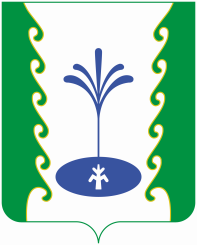 РЕСПУБЛИКА БАШКОРТОСТАНАДМИНИСТРАЦИЯ СЕЛЬСКОГО ПОСЕЛЕНИЯ БУРУНОВСКИЙСЕЛЬСОВЕТМУНИЦИПАЛЬНОГО РАЙОНА ГАФУРИЙСКИЙ РАЙОН АРАРПОСТАНОВЛЕНИЕ№ п/пНаименование мероприятийСрок выполненияОтветственный за выполнение12341.Сформировать противопаводковую комиссию в АСП Буруновский сельсоветдо 15.03.2017 гИ. о. Главы администрации2.Разработать план мероприятий по пропуску весеннего паводка.до 15.03.2017 гИ. о. Главы администрации3.Провести инструктаж со всеми работниками, связанными с выполнением мероприятий по пропуску весеннего паводка до 20.03.2017 гИ. о. Главы администрации4.Организовать очистку дорог, обочин, кюветов, водопропусков от снега, льда, мусора и т.п.c 20.03.2017 гАСП, колхоз «Россия», к/х «Сатурн»5.Очистить территории АСП, школы, ФАП, зернотока, гаража от снегадо 20.03.2017гИ. о. Главы администрации, директор школы, заведующий ФАП, завтоком6.Организовать проверку источников питьевого водоснабжения. Очистить от снега территорию водозаборных скважин, очистить от снега водоотводные каналыдо 20.03.2017 гИ. о. Главы администрации, колхоз «Россия»7.Привести в порядок полигон твердых бытовых отходовдо 20.03.2017гИ. о. Главы администрации8.Провести в школе мероприятия по правилам поведения в период паводка.до 20.03.2017 гДиректор школы9.Проверить состояние хранения ядохимикатов, минеральных удобрений.до 20.03.2017 гЗаведующий складом